Załącznik nr 1 do uchwałyWalnego Zebrania Członków Stowarzyszenia Lokalna Grupa Działania Między Odrą a Bobrem nr ….../19 z dnia 27.06.2019 r.Załącznik  nr 5a  do Procedur oceny i wyboru operacji LSRKARTA OCENY WNIOSKUOPERACJE W RAMACH LSR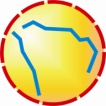 Lokalna Grupa DziałaniaNr wnioskuTytuł projektuNazwa WnioskodawcyNazwa Przedsięwzięcia LSRPrzedsięwzięcie 1.1.1 – Wsparcie rozwoju lokalnej turystyki Przedsięwzięcie 1.2.1 – Rozwój i promocja turystyki tematycznej  Lp.KryteriumOpisPunktacjaPunktyUzasadnienie oceny1.B.DoświadczeniewnioskodawcyPreferuje się wnioskodawców, którzy zrealizowali w okresie ostatnich 3 lat (od dnia złożenia wniosku o przyznanie pomocy) co najmniej 1 projekt infrastrukturalny ze środków UEWeryfikacja: na podstawie informacji przedstawionych przez Wnioskodawcę –WoPP oraz innych dokumentów przedstawionych przez Wnioskodawcę, np. kopie umów o dofinansowanie inwestycji, które zostały ukończone i rozliczone przed dniem złożenia wniosku o przyznanie pomocy14 – wnioskodawca  zrealizował co najmniej 3 projekty infrastrukturalne finansowane  ze środków UE w okresie ostatnich 3 lat (od dnia złożenia wniosku o przyznanie pomocy) o łącznej wartości 500 tys. zł7- wnioskodawca  zrealizował co najmniej 1 projekty infrastrukturalny finansowane  ze środków  UE w okresie ostatnich 3 lat (od dnia złożenia wniosku o przyznanie pomocy) o łącznej wartości 200 tys. zł0 –  nie zrealizował żadnego projektu ze środków UE2.A.Miejsce realizacjioperacjiPreferuje się operacje realizowane w miejscowościach do 1500 mieszkańców. Weryfikacja: informacja o liczbie mieszkańców gminy na dzień 31 grudnia roku poprzedzającego rok złożenia wniosku o przyznanie pomocy, uzyskana przez Biuro LGD. W przypadku realizacji operacji w kilku miejscowościach, bierze się pod uwagę tę największą15 – realizacja operacji  na terenie w miejscowości do 500 mieszkańców 8 – realizacja operacji na terenie miejscowości od  501 do 1000 mieszkańców4 - realizacja operacji na terenie miejscowości od 1001 do 1500 mieszkańców0 - realizacja operacji na terenie miejscowości powyżej 1500 mieszkańców3.Wykorzystanie lokalnych zasobówPreferuje się operacje realizowane z wykorzystaniem lokalnych zasobów np.: surowców, usług, kapitału społecznego, potencjału przyrodniczego i turystycznego.Weryfikacja: informacje przedstawione przez Wnioskodawcę – WoPP/ FISZKA15 – wnioskodawca wykorzystuje lokalne zasoby w co najmniej w 2 kategoriach10 – wnioskodawca wykorzystuje lokalne zasoby w 1 kategorii0 – Wnioskodawca nie wykorzystuje w ramach operacji lokalnych zasobów4.Realizacja operacji z uwzględnieniem  zasad ochrony  środowiska  naturalnego i klimatuPreferuje się operacje realizowane z wykorzystaniem metod/narzędzi pozytywnie wpływających na środowisko naturalne i jego poziom ochrony oraz na klimat.Weryfikacja: informacje przedstawione przez Wnioskodawcę – WoPP/ FISZKA12 – operacja wykorzystuje metody lub narzędzia korzystnie wpływające na środowisko i klimat0 – operacja nie ma wpływu na stan i poziom ochrony środowiska naturalnego5.Innowacyjność operacjiPreferuje się operacje innowacyjne, czyli wykorzystujące nowe metody/ rozwiązania i/lub realizujące nowe usługi i/lub nowe produkty na obszarze LSR.Weryfikacja: informacje przedstawione przez Wnioskodawcę –WoPP/ FISZKA14 – operacja jest innowacyjna0 – operacja nie jest innowacyjna6.C.Dostosowanie infrastruktury do potrzeb grup defaworyzowanychPreferuje się operacje, w ramach których powstanie infrastruktura dostosowana do potrzeb grup defaworyzowanych określonych w LSR, w szczególności osób starszych i/lub niepełnosprawnych.Weryfikacja: informacje przedstawione przez Wnioskodawcę –WoPP/ FISZKA14 – w ramach operacji infrastruktura zostanie dostosowana do potrzeb więcej niż jednej grupy defaworyzowanej6 - w ramach operacji infrastruktura zostanie dostosowana do potrzeb przynajmniej jednej grupy defaworyzowanej0 – w ramach operacji infrastruktura nie zostanie dostosowana do potrzeb grup defaworyzowanych7.Konsultacje społeczneOcenie podlega, czy Wnioskodawca przeprowadził przed złożeniem wniosku o przyznanie pomocy konsultacje społeczne z mieszkańcami terenu, na którym została zaplanowana inwestycja i przedstawił wiarygodne i przekonywujące dokumenty w celu potwierdzenia procesu konsultacji. Weryfikacja: na podstawie dokumentów załączonych do WoPP np. listy obecności na spotkaniach konsultacyjnych, wydruki strony internetowej potwierdzające organizację konsultacji społecznych, raport podsumowujący proces konsultacji społecznych, dokumentacja fotograficzna/nagrania audiowizualne ze spotkań, itp. 6 – Wnioskodawca przedstawił dokumenty potwierdzające przeprowadzenie konsultacji społecznych 0 - Wnioskodawca nie przedstawił   dokumentów potwierdzających przeprowadzenie konsultacji społecznych 8.Komplementarność projektu ze zdiagnozowanymi w strategii obszarami potencjału turystyki tematycznej.Preferuje się projekty komplementarne ze zdiagnozowanymi w strategii obszarami potencjału turystyki tematycznej.Weryfikacja: informacje przedstawione przez Wnioskodawcę – WoPP/ FISZKA10 – projekt jest komplementarny 0 - nie jest komplementarnyMaksymalna liczba punktów: 100 pkt.Minimum punktowe: 50 pkt.Maksymalna liczba punktów: 100 pkt.Minimum punktowe: 50 pkt.Suma punktów: Suma punktów: Imię i nazwiskoPodpisMiejsce i Data